REUNION RECAP (c)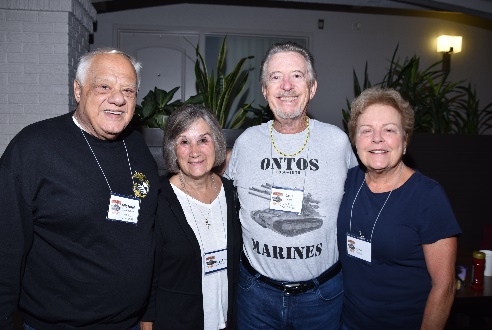 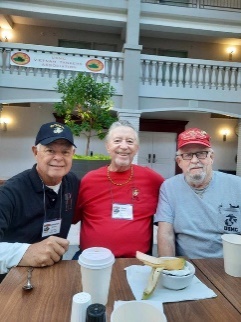 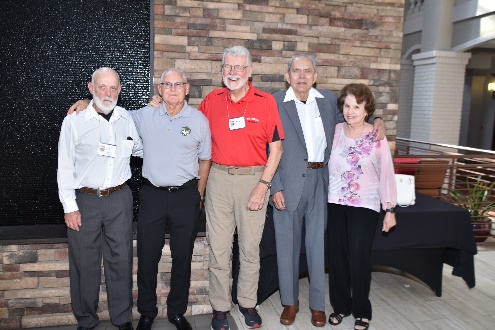 Ontos crewmen and wives		More Ontos		Good buddies	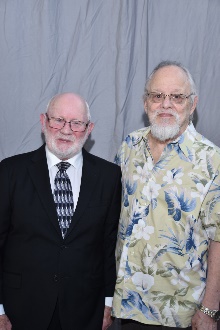 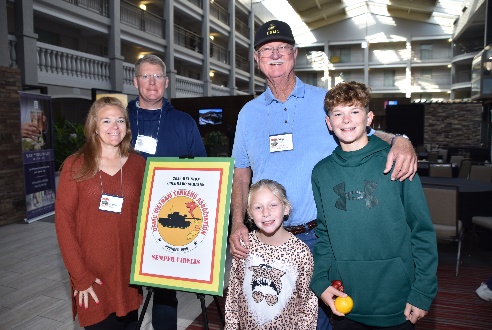 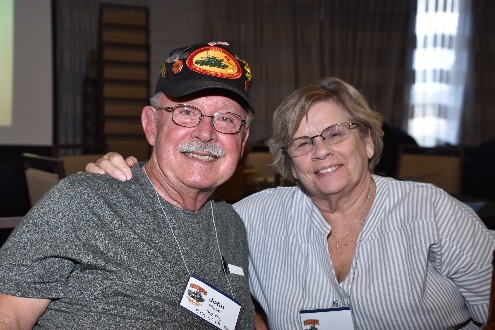 Craig and Joe		Virgil Melton’s family	      		The John Harper’s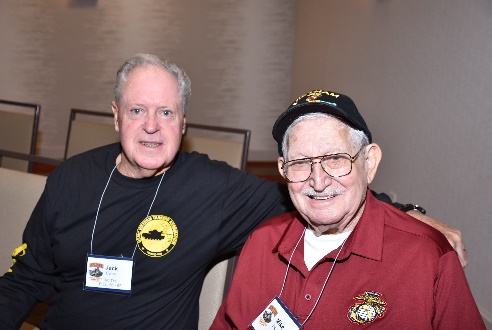 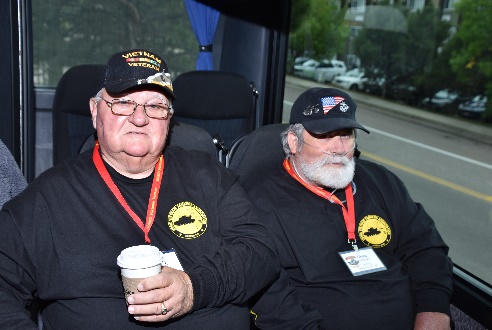 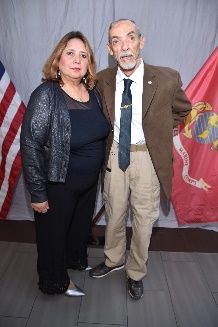 Jack and Mike reunite after 50+ years	    Larry and Rhea	 	       The Castello’s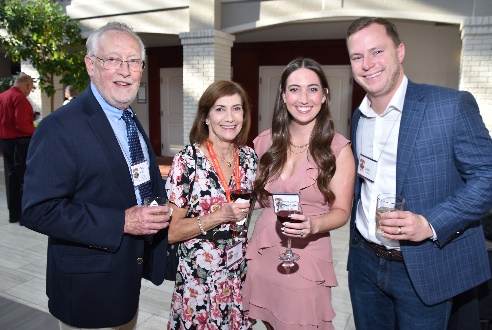 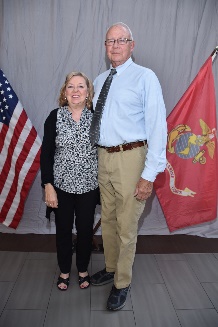 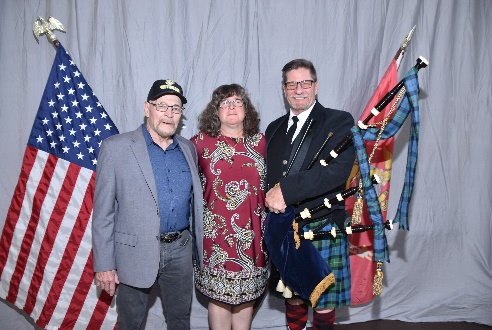            Ron Knight family		The Zuley’s 	Joe and Tracy Tyson and cousin Tim     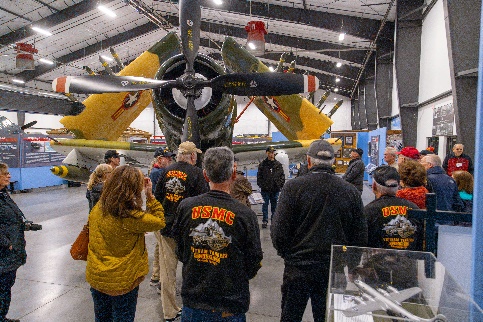 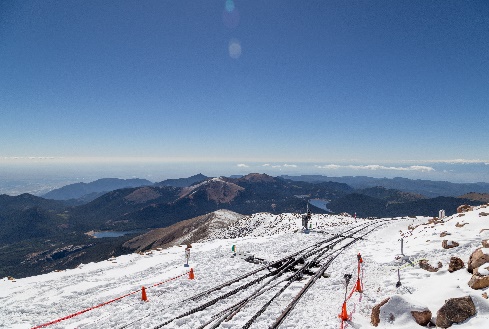 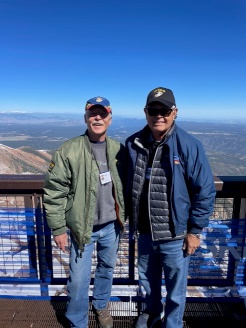 WW-2 Air Museum					 On top of Pikes Peak